Kontener BNS F30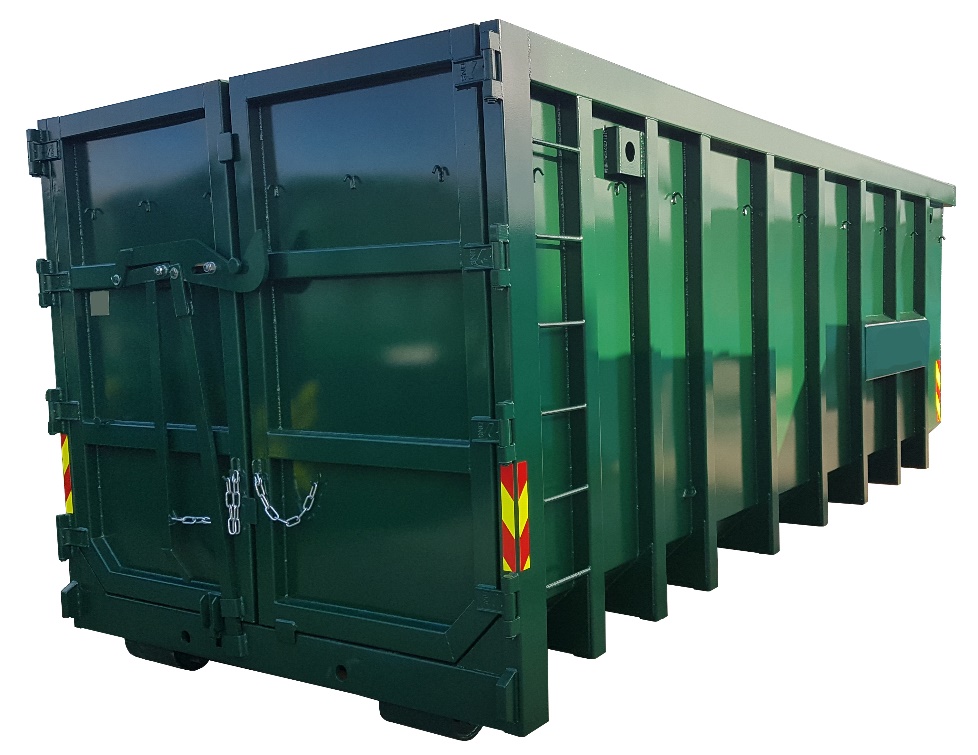 Wymiary wewnętrzne: 5940 mm x 2384 mm x 2101 mm (dł. x szer. x wys.)Blacha: podłoga ≠ 4 mm, ściany ≠ 3 mm ,  gat. S235Ożebrowanie pionowe ceownik 100x65x4 mm, gat. St235 Haczyki do plandek lub siatki po obwodzie kontenera poniżej Kolor wg podstawowej palety RAL, gr. powłoki 120 mikronówKontener obsługiwany przez urządzenia hakowe oraz dźwigowe